
ОБАВЕШТЕЊЕ О ЗАКЉУЧЕНОМ УГОВОРУЗА ПАРТИЈУ 2ЈНМВ 9/2017 ПАРТИЈУ 2 - ватроотпорни ормари -Назив наручиоца: Министарство пољопривреде, шумарства и водопривреде – Управа за аграрна плаћања.Адреса наручиоца: Булевар краља Александра 84, Београд.Интернет страница наручиоца: www.uap.gov.rsВрста наручиоца: органи државне управе.Врста поступка јавне набавке: јавна набавка мале вредности.Врста предмета: добра.Предмет набавке, назив и ознака из Општег речника набавки: добра - ватроотпорни ормари 39132100-7 (ормари за архивирање списа).Уговорена вредност: 1.445.000,00 динара без ПДВ.Критеријум за доделу уговора: најнижа понуђена цена.Број благовремено примљених понуда: 5 (пет).Понуђена цена без ПДВ-а:Највиша: 1.699.065,00 динара без ПДВ-аНајнижа: 1.445.000,00 динара без ПДВ-аПонуђена цена без ПДВ-а  код прихватљивих понуда: Највиша: 1.699.065,00 динара без ПДВ-аНајнижа: 1.445.000,00 динара без ПДВ-аДатум доношења одлуке о додели уговора: 25.08.2017. године.Датум закључења уговора: 11.09.2017. године.Основни подаци о добављачу: (назив, седиште, матични број и законски заступник): NS RADIJATORI D.O.O., са седиштем у Нишу, Булевар цара Константина 82, матични број 07694423, законски заступник Никола Николић.Период важења уговора: Период важења уговора је од дана закључења уговора до испуњења уговорних обавеза.КОМИСИЈА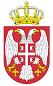 Република СрбијаМИНИСТАРСТВО ПОЉОПРИВРЕДЕ,ШУМАРСТВА И ВОДОПРИВРЕДЕУправа за аграрна плаћања               Број:  404-02-43/2017-07              Датум: 19.9.2017. годинеБеоград